СХВАЛЕНОРішення Комісії з регулювання азартних ігор та лотерей__________________ № _________ПРОЄКТ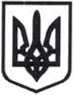 КОМІСІЯ З РЕГУЛЮВАННЯ АЗАРТНИХ ІГОР ТА ЛОТЕРЕЙР І Ш Е Н Н ЯВідповідно до частини сьомої статті 10 Закону України «Про державне регулювання діяльності щодо організації та проведення азартних ігор», абзацу восьмого частини другої статті 5 Закону України «Про основні засади державного нагляду (контролю) у сфері господарської діяльності», абзацу третього підпункту 1 пункту 4 Положення про Комісію з регулювання азартних ігор та лотерей, затвердженого постановою Кабінету Міністрів України                   від 23 вересня 2020 року № 891, Комісія з регулювання азартних ігор та лотерей ВИРІШИЛА:1. Затвердити Зміни до уніфікованої форми акта, складеного за результатами проведення планового (позапланового) заходу державного нагляду (контролю) щодо дотримання суб’єктом господарювання вимог законодавства у сфері організації та проведення азартних ігор, затвердженої рішенням КРАІЛ                          від 25 жовтня 2021 року № 681, зареєстрованим в Міністерстві юстиції України 15 листопада 2021 року за № 1490/37112, що додаються.2. Департаменту методології разом з департаментом юридичного забезпечення в установленому законодавством порядку забезпечити подання цього рішення на державну реєстрацію до Міністерства юстиції України.3. Департаменту документального забезпечення та організаційної роботи забезпечити оприлюднення цього рішення після його державної реєстрації.4. Це рішення набирає чинності з дня його офіційного опублікування.5. Контроль за виконанням цього рішення покласти на Голову КРАІЛ.               Голова  КРАІЛ                                        	  Іван РУДИЙ_____________________       Київ                         № ________________ Про затвердження Змін до уніфікованої форми акта, складеного за результатами проведення планового (позапланового) заходу державного нагляду (контролю) щодо дотримання суб’єктом господарювання вимог законодавства у сфері організації та проведення азартних ігорЗгідно з чинним законодавством                                                    відповідно до колегіального рішення КРАІЛПротокол № ________________ засідання КРАІЛ від __________________________